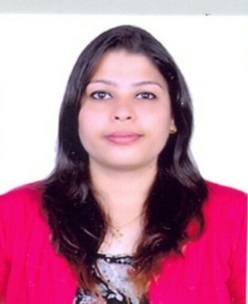 CASSANDRA Email: CASSANDRA.362728@2freemail.com 	CAREER OBJECTIVETo obtain a suitable position in an esteemed organization that will provide an opportunity to utilize my potential and capabilities to the maximum, resulting in job satisfaction and achievement of company goals.PROFILEDetail-oriented, organized and efficient, skilled at identifying tasks to facilitate timely and cost-effective completion.Quick learner with a positive attitude and strong interpersonal and organizational skills.Professional, proactive and well-spoken with a strong focus on achieving goals.Resourceful in the completion of projects, effective at multi-tasking.Highly trustworthy, loyal, discreet and ethical.Self-motivated.WORK EXPERIENCE Self Employed(BPO)  April  2015 to December 2016KEY DUTIES AND RESPONSIBILITIESMaintaining database by entering, verifying, and backing up data.Convincing the customers to buy or retain products or services by giving product reference information.Advising on present or prospective customers on rotating basis; automatic dialing systems, and other telecommunications technologies.Completing the successful orders by recording names, addresses, and purchases; referring orders for filling.Infotronics Pvt Ltd. Chennai, India  April 2008 to April 2015Worked for the ‘Customer Service - Australian Shift Telecommunication Department’ at the capacity of a Customer Service Representative/Call Centre Operator.AWARDSBest Performer of the year in Telemarketing 2014Best Performer of the month in surveys 2013Team Leader.KEY DUTIES AND RESPONSIBILITIESSupporting and monitoring relationships with the clients.Ensuring quality customer service provided at all times.Handling call enquiries with utmost proficiency and courtesy.Ensuring timely execution of all queries/complaints.Performing other related duties as required.Contributes to team effort by accomplishing related results as needed.ACADEMICS  10th Standard : Anglo Indian BoardSKILLSExcellent communication and written skillsQuick learnerTeamworkMultitaskLANGUAGES SPOKENEnglishTamil        PERSONAL INFORMATIONNationality	:	IndianGender	:	FemaleDate of Birth	:	27th Feb 1992Hobbies/Interest	:	Reading/Social work/ Building communication.Blood group	:	A1+veReference	:	Available on request (UAE)DECLARATIONI hereby declare that the information given above is true. I would be grateful and faithful if offered the job.         